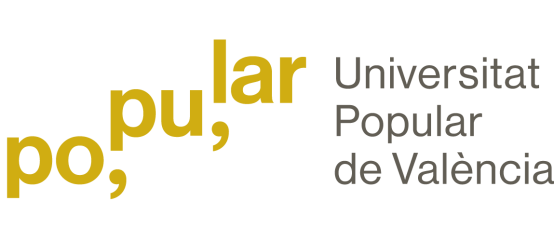 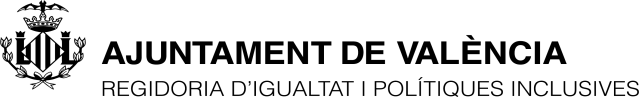 ANUNCIO PARA PRESENTACIÓN DE PROPUESTAS1. ENTIDAD ADJUDICADORA:a) Organismo: OAM UNIVERSITAT POPULAR DE L’AJUNTAMENT DE VALÈNCIA.b) Servicio que tramita el expediente: Oficinas Centrales.c) Número de expediente: E-70008-2018-000008.2.  OBJETO Y DURACIÓN DEL CONTRATO:OBJETO DELCONTRATO: Prestación de Servicios de Imprenta para la publicación de la Monografía del Palacio de Ayora, que a continuación se indican:Proyecto:		Publicació Palau d’Aiora.Unidades:  		1.000.Formato cerrado:	170x240.Formato abierto:	340x240.Páginas:		160 + cubiertas sin solapas.Papel cubierta:		Sirio Color/E Cherry, 290 g.Papel interior:		Lessebo design, natural, 115 g.Tintas cubierta:		1 + 0 (serigrafía).Tintas interior:	de la pág. 1 a la 29 a color; de la pág. 30 a la 135 en BN; y de la pág. 136 a la 160 a color.Encuadernación:	fresada.En el precio ofertado se deberá desglosar precio unitario e IVA, y se considerarán incluidos una maqueta en blanco, así como una prueba de color de todo el libro, y el transporte de los ejemplares de la publicación Palau d’Aiora para su entrega en el Palau d’Aiora sito en C/Santos Justo y Pastor, nº 96 –   46022 València.DURACIÓN DEL CONTRATO: 10 días hábiles a contar desde la fecha de entrega del libro original al adjudicatario.3. PRESUPUESTO MÁXIMO PARA ADJUDICAR EL CONTRATO (SI PROCEDE):El gasto máximo que se prevé para este contrato sin incluir el IVA, asciende a la cantidad de 4.500,00.-€, más 21% IVA por importe de 945,00.-€, ascendiendo a un máximo total de 5.445,00.-€.  4. PRESENTACIÓN DE LA PROPUESTA, ADJUNTANDO PRESUPUESTO Y DOCUMENTACIÓN:a) Se realizará a través del e-mail: sólo por ésta vía en upsadministrativa@valencia.esb) Responsable:  Sección Administrativac) Teléfono: 96.208.27.14 – 96-208.27.01d) Domicilio: Universitat Popular . C/Amadeo de Saboya, nº 11 Planta Baja Patio B.e) Localidad y código postal: València - 46010.f) Fecha y hora límite para presentar presupuesto y documentación:El 19 de Febrero de 2018 a las 12:00 horas. 5. OTRAS INFORMACIONES:Los criterios que servirán de base para la adjudicación son:I.-    Precio ofertado. II.-   Plazos de ejecución.III.-  Mejoras valoradas económicamente.En base a los parámetros que se establecen en las Condiciones del Contrato, los técnicos del OAM valorarán las propuestas presentadas y emitirán un informe en el que propondrán, al órgano de contratación competente, la más ventajosa a juicio del informante, teniendo en cuenta lo previsto en el artículo 138 apartado 3 del Real Decreto Legislativo 3/2011, de 14 de noviembre, por el que se aprueba el Texto Refundido de la Ley de Contratos del Sector Público. El resultado de la selección y adjudicación se publicará en el apartado Contrata con la UP de la web de la Universitat Popular de l’Ajuntament de València (www.universitatpopular.com).València, a 12 de Febrero de 2018.UNIVERSITAT POPULAR DE L’AJUNTAMENT DE VALÈNCIAEDIFICI ANTIGA TABACALERAC/Amadeu de Savoia, nº 11 Planta Baixa Pati B  -46010  València  